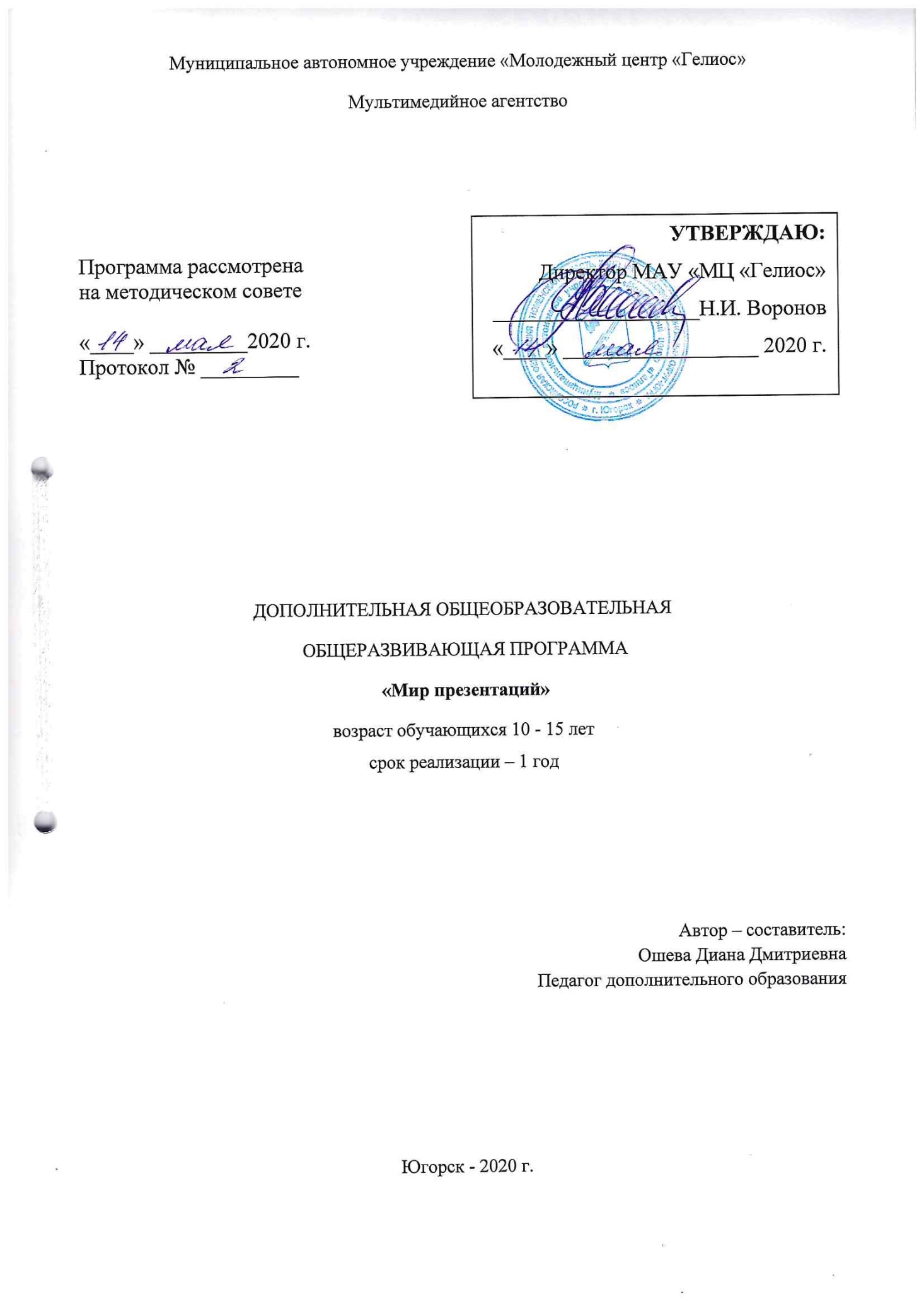 1. Раздел № 1. «Комплекс основных характеристик программы»1.1 Пояснительная запискаРаннее приобщение ребенка к применению компьютерных технологий имеет ряд положительных сторон, как в плане развития его личности, так и для последующего изучения школьных предметов и в дальнейшей профессиональной подготовке, облегчая дальнейшую социализацию ребенка, вхождение его в информационное общество. Одним из ключевых направлений применения компьютерной техники учениками является грамотное оформление результатов своей деятельности в виде презентации: документ или комплект документов, предназначенный для представления чего-либо (организации, проекта, продукта и т.п.). Цель презентации - донести до целевой аудитории полноценную информацию об объекте презентации в удобной форме. В процессе работы с документами некоторые из входящих в них объектов предварительно получаются с помощью специализированных аппаратных средств, например, сканера или цифровой камеры. Создание электронных документов сложно и интересно. Не случайно по качеству созданных документов судят о сформированности информационной культуры пользователя, и это весьма важно в будущей деятельности обучающихся.Мультимедийные презентации прочно вошли в школьную жизнь. Практически каждый человек, имеющий практические навыки владения информационными технологиями, использует их в своей повседневной работе. Для обучающихся, презентация стала неотъемлемой формой представления рефератов, докладов, творческих работ.Презентация – это убеждение, форма коммуникации. Ее цель ограничена, она и не должна быть всеобъемлющей. Чувство цвета, линии, композиции, пропорции, гармонии, способность к образному мышлению, знание психологии цвета помогут создать эффективную презентацию результата, обеспечить ее успех.Составление презентаций – одно из самых популярных направлений использования персонального компьютера. Презентация может иметь различные формы, применение которых зависит от знаний, подготовленности авторов, а также предполагаемой аудитории. Наиболее эффективно использовать презентации при проведении лекции, практического занятия, лабораторной работы, самостоятельной работы, тестирования. Изучение курса позволит обучающимся более грамотно подойти к такой распространенной форме работы, как создание рефератов, докладов и даёт возможность применять свои способности в других учебных курсах. В современных условиях образования немало внимания отводится участию школьников в сетевых Интернет - конкурсах и проектах, данный курс даст навыки самостоятельной работы, стимулирует активность обучающихся, повысит их технологические умения в работе с прикладными программными средствами, а также поможет приобрести навыки работы с теми программами, которые они еще не изучали. Приобретенные знания, умения и навыки пригодятся им как в школе, так и в повседневной жизни.Курс носит прикладной характер и призван выработать у обучающихся опыт самостоятельной разработки проектов, знания о специфике тематических документов и материалов школьных дисциплин, сформировать и закрепить соответствующие навыки оперирования прикладными программными средствами в процессе оформления тематических документов.Работая с материалами, ребята учатся грамотно располагать данные, объединять разнородные объекты в единое целое. Часть работы выполняется учениками самостоятельно дома: она сводится к подбору тематических материалов и файлов, которые предполагается оформить на компьютере.Программа курса рассчитана на изучение материала под контролем педагога, с обязательным освоением основных навыков и приемов практической работы в электронной презентации. В процессе обучения обучающиеся закрепляют знания на практике и выполняют итоговую работу по курсу, демонстрируя все полученные знания при защите своей работы, рассказывая процесс её выполнения.Данная программа ориентирована на развитие творческих способностей учащихся, привитие интереса к информатике, развитие компьютерной грамотности, расширение кругозора учеников. В ней предлагается материал, не подкреплённый никакими знаниями по информатике.Данная образовательная программа рассчитана на детей 10 – 15 лет и составлена в соответствии с нормами, установленными следующей законодательной базой:            - Конституцией Российской Федерации (принята всенародным голосованием 12.12.1993);-  Конвенцией о правах ребенка;            - Федеральным Законом Российской Федерации от 29.12.2012 № 273-ФЗ «Об образовании в Российской Федерации»;- Федеральным законом Российской Федерации от 24.06.1999 № 120 - ФЗ «Об основах системы профилактики безнадзорности и правонарушений несовершеннолетних»;- Постановлением Главного государственного санитарного врача Российской Федерации от 24.11.2017г. № 86.ЮЦ.01.000.М.000041.11.17 "Об утверждении СанПиН 2.4.4.3172-14 "Санитарно-эпидемиологические требования к устройству, содержанию и организации режима работы образовательных организаций дополнительного образования детей";- Законом Ханты-Мансийского автономного округа - Югры от 1 июля 2013 года №68-оз "Об образовании в Ханты-Мансийском автономном округе - Югре" (принят Думой Ханты-Мансийского автономного округа - Югры 27.06.2013);- Концепцией развития дополнительного образования и молодежной политики в ХМАО-Югре «Открытое образование: конструктор будущего» (утвержденной приказом Департамента образования и молодежной политики ХМАО-Югры №229 от 06.03.2014);Порядком организации и осуществления образовательной деятельности по дополнительным общеобразовательным программам, утвержден Приказом Министерства образования и науки Российской Федерации (Минобрнауки России) от 29 августа 2013 г. № 1008;- Требованиями к содержанию образовательных программ дополнительного образования детей» (Письмо Министерства образования и науки РФ от 11.12.2006 №  06 – 1844);- Лицензией на право ведения образовательной деятельности в МАУ "Молодежный центр "Гелиос" от 17.01.2018г № 3030;Срок реализации программы. Данная программа рассчитана на 1 год обучения - 72 часа.Режим работы. Занятия проводятся 1 раз в неделю: 2 занятия по 45 минут с 15-ти минутным перерывом. Адресат программы. Рекомендуемый возраст детей - 10 - 15 лет.  Наполняемость групп: 7 человек. Условия набора детей в коллектив: принимаются все желающие, соответствующие данному возрасту. Основные формы организации занятий: лекционно-практические занятия, практикум, самостоятельные и групповые работы. Методическая установка курса – обучение школьников навыкам самостоятельной индивидуальной работы по практическому созданию презентаций. Индивидуальное освоение ключевых способов деятельности происходит на основе системы заданий и алгоритмических предписаний. Большинство заданий выполняется с помощью персонального компьютера и необходимых программных средств. Кроме индивидуальной работы, применяется и групповая работа. Предлагаемые занятия составляются таким образом, чтобы обучающиеся изучили теоретический материал, который применяется на практических занятиях. Применение на практике полученных теоретических знаний позволяет обучающимся овладеть умением создавать собственные презентации. Задания должны быть содержательными, практически значимыми, интересными для ученика; они должны способствовать развитию активизации творческих способностей; заданиям должно быть найдено применение.При проведении занятий программы «Мир презентаций» предлагается использовать следующие формы работы:демонстрационная, фронтальная, самостоятельная, практическая,индивидуальная, проектная. Основным методом обучения в данном курсе является метод проектов. Проектная деятельность позволяет развивать исследовательские и творческие способности обучающихся. Метод проектов дает возможность рационально сочетать теоретические знания и их практическое применение для решения конкретных проблем действительности в совместной деятельности школьников.1.2 Цель и задачи программыЦель программы – познакомить учащихся с технологией создания различного рода презентаций, рекламы, «живых» объявлений. Задачи программы:Образовательные:сформировать умения для работы на компьютере;совершенствовать умения и навыки художественного направления;получать теоретические знания и практические навыки в области мультимедийной презентации;обучить навыкам самооценки и самоконтроля.Развивающие: развить теоретические знания и практические навыки в области мультимедийной презентации; развить воображение и художественный вкус;сформировать у обучающихся умения для использования компьютерных мультимедийных технологий в повседневной жизни.Воспитывающие:воспитать эстетическую культуру обучающихся; воспитать информационную культуру.Программа курса «Мир презентаций» ориентирована на обучающихся 4 - 7 классов и направлена на развитие творческих способностей обучающихся, привитие интереса к информатике, развитие компьютерной грамотности, расширение кругозора учеников. Обучающиеся с помощью необходимых инструментов, содержащихся в составе программы Microsoft Power Point, учатся создавать профессионально оформленные законченные презентации.1.3 Содержание программы1.3.1 Учебно – тематический план1.3.2 Календарный учебный план1.3.3 Содержание учебного плана1.4 Планируемые результатыВ результате изучения программы учащиеся должны Знать:необходимость программы PowerPoint, её возможности и область применения;как запустить PowerPoint и установить самостоятельно необходимые рабочие панели;способы создания презентаций;все возможности добавления мультимедийных эффектов.Уметь:самостоятельно создавать типовую презентацию и проектировать свою собственную;работать с компьютером, настраивать программу для работы;демонстрировать свою работу и защищать её;формулировать собственные учебные цели - цели изучения данного предмета вообще, при изучении темы, при создании проекта, при выборе темы доклада и т.п.;принимать решения, брать ответственность на себя, например, быть лидером группового проекта; принимать решение в случае нестандартной ситуации, допустим сбой в работе системы.2. Раздел № 2. «Комплекс организационно-педагогических условий»2.1 Методическое обеспечение программыПрименяемые технологииОсновной технологией обучения в элективном курсе является метод проектов. Метод проектов – способ достижения дидактической цели через детальную разработку проблемы, которая должна завершиться вполне реальным, осязаемым практическим результатом, оформленным тем или иным образом.Технология ориентирована на самостоятельную (индивидуальную, парную, групповую) деятельность учащихся при выполнении практических заданий и творческих проектов в течение определенного отрезка времени.  Выполнение творческих проектных работ завершается их защитой и рефлексивной оценкой.Формы занятийКурс включает в себя две части: теоретическую и практическую. Теоретическая часть организована в форме лекций. Лекции проводятся с обязательным использованием иллюстративных материалов. Практическая часть – в форме самостоятельных заданий (практических работ на компьютере) и творческих работ, что является важной составляющей всего курса. Теоретическая и практическая часть курса изучается параллельно, чтобы сразу же закреплять теоретические вопросы на практике.В ходе выполнения индивидуальных работ, педагог консультирует учащихся и при необходимости оказывает им помощь. Выполняя практические задания, дети не только закрепляют навыки работы с программами, но и развивают свои творческие способности. Каждое занятие начинается с мотивационного этапа, ориентирующего ребенка на выполнение практического задания по теме.Тема занятия определяется приобретаемыми навыками, например, «Создание рисунков из кривых». Изучение нового материала носит сопровождающий характер, ученики изучают его с целью создания запланированного образовательного продукта (рисунка, логотипа, плаката и др.).Одной из форм работы могут быть занятия – семинары, интегрированный - урок (занятия-исследования), где учащиеся, разбившись на группы, самостоятельно исследуют определенные возможности программы, затем обмениваются полученными знаниями. В итоге учащиеся должны овладеть полным спектром возможностей работы с программой.2.2 Условия реализации программыДля реализации данной программы имеется следующее материально-техническое обеспечение: Компьютерный кабинет, в котором проводятся занятия кружка, соответствует требованиям материального и программного обеспечения.Дополнительное оборудованиеКомпьютерный кабинет оборудован согласно правилам пожарной безопасности.2.3 Формы аттестацииИндивидуальное освоение ключевых способов деятельности происходит на основе системы практических заданий и алгоритмических предписаний. Предполагается завершить изучение курса созданием и показом презентаций. Предметом диагностики и контроля учеников являются практические навыки создания презентаций, а также освоенные способы деятельности, знания, умения, которые относятся к целям и задачам курса. Оценке подлежит в первую очередь уровень достижения учеником минимально необходимых результатов, обозначенных в целях и задачах курса. Одна из задач курса - обучение детей навыкам самооценки и самоконтроля. Поэтому необходимо выделить и пояснить критерии оценки учить детей применять эти критерии.Итоговый контроль – в форме защиты проекта. Ученики выполняют итоговую работу по курсу, демонстрируя все полученные знания при защите своей работы, рассказывая процесс её выполнения. 2.4 Список литературыГарр Рейнольдс. Искусство презентаций. Идеи для создания и проведения выдающихся презентаций. – Изд.: Вильямс, 2014. – 320 с.Джойс Кокс, Джоан Ламберт Microsoft PowerPoint 2013. Русская версия Издательство ЭКОМ Паблишерз, 2014. – 496с.Зеньковский В. 3D-эффекты при создании презентаций Издательство: БХВ-Петербург, 2011. – 512с.Каптерев А. Мастерство презентации. - Изд.: Манн, Иванов и Фербер, 2017. – 336 с.Мортон С. Лаборатория презентаций. Формула идеального выступления. – Изд.: Альпина Паблишер, 2016 – 258 с.Свиридова М. Создание презентации в PowerPoint. Учебное пособие. 4-е издание, стереотипное. Серия: Профессиональное образование. – Изд.: Академия, 2014. – 224с.Уэйншенк С. 100 главных принципов презентации. Необходимые знания о презентациях. – Изд.: Питер СПб, 2013. – 224с.В. Шульгин, М. Финков, Р. Прокди Создание эффектных презентаций с использованием PowerPoint 2013 и других программ Издательство Наука и техника, 2015. – 256с.Ресурсы Интернета1. http://pedsovet.su2. http://www.kolomna-school7-ict.narod.ru3. http://www.support.office.com4. http://presentation-creation.ru№п/пНаименование тем курсаКоличество часовКоличество часовКоличество часов№п/пНаименование тем курсаВсего (ч.)Теория (ч.)Практика (ч.)   1 Модуль   1 Модуль   1 Модуль   1 Модуль   1 Модуль1.Введение. Техника безопасности. Современные способы организации презентаций средствами PowerPoіnt2112.Создание новой презентации4133.Оформление презентации4224.Расширенные возможности PowerPoіnt4225.Представление презентаций2116.Управляющие кнопки2117.Гиперссылки2118.Подготовка презентации к показу2119.Создание собственной презентации, используя готовые шаблоны40410.Создание и настройка собственной презентации «Новогодняя открытка»40411.Создание паззлов из изображений в PowerPoint (способ 1)211 Итого 1 Модуль3211212 Модуль2 Модуль2 Модуль2 Модуль2 Модуль12.Создание паззлов из изображений в PowerPoint (способ 1)20213.Создание паззлов из изображений в PowerPoint (способ 2)41314.Создание паззлов из изображений в PowerPoint (способ 3)41315.Создание собственной презентации «23 февраля»20216.Триггер в презентации21117.Создание и настройка собственной презентации «8 марта»20218."Интерактивный паззл" в презентациях PowerPoint41319."Трафарет" в презентациях41320."Анимированная сорбонка"41321.«Ромашка» в PowerPoint41322.Создание проектной работы -интерактивная раскраска60623.Защита проектной работы. Подведение итогов за год202 Итого 2 модуль40733 Итого721854№п/пМесяцЧислоВремя проведения занятияФорма занятияКоличество часовТема занятияМесто проведенияФорма контроля1 Модуль1 Модуль1 Модуль1 Модуль1 Модуль1 Модуль1 Модуль1 Модуль1 Модуль1Сентябрь11.09.2015.00 – 15.4516.00 – 16.45Комбинированное занятие2Введение. Техника безопасности. Современные способы организации презентаций средствами PowerPoіntМАУ «МЦ «Гелиос»Текущий контроль2Сентябрь18.09.2015.00 – 15.4516.00 – 16.45Комбинированное занятие2Создание новой презентацииМАУ «МЦ «Гелиос»Текущий контроль3Сентябрь25.09.2015.00 – 15.4516.00 – 16.45Практическое занятие2Создание новой презентацииМАУ «МЦ «Гелиос»Текущий контроль4Октябрь02.10.2015.00 – 15.4516.00 – 16.45Комбинированное занятие2Оформление презентацииМАУ «МЦ «Гелиос»Текущий контроль5Октябрь09.10.2015.00 – 15.4516.00 – 16.45Комбинированное занятие2Оформление презентацииМАУ «МЦ «Гелиос»Текущий контроль6Октябрь16.10.2015.00 – 15.4516.00 – 16.45Комбинированное занятие2Расширенные возможности PowerPoіntМАУ «МЦ «Гелиос»Текущий контроль7Октябрь23.10.2015.00 – 15.4516.00 – 16.45Комбинированное занятие2Расширенные возможности PowerPoіntМАУ «МЦ «Гелиос»Текущий контроль8Октябрь30.10.2015.00 – 15.4516.00 – 16.45Комбинированное занятие2Представление презентацийМАУ «МЦ «Гелиос»Текущий контроль9Ноябрь06.11.2015.00 – 15.4516.00 – 16.45Комбинированное занятие2Управляющие кнопкиМАУ «МЦ «Гелиос»Текущий контроль10Ноябрь13.11.2015.00 – 15.4516.00 – 16.45Комбинированное занятие2ГиперссылкиМАУ «МЦ «Гелиос»Текущий контроль11Ноябрь20.11.2015.00 – 15.4516.00 – 16.45Комбинированное занятие2Подготовка презентации к показуМАУ «МЦ «Гелиос»Текущий контроль12Ноябрь27.11.2015.00 – 15.4516.00 – 16.45Практическое занятие2Создание собственной презентации, используя готовые шаблоныМАУ «МЦ «Гелиос»Текущий контроль13Декабрь04.12.2015.00 – 15.4516.00 – 16.45Практическое занятие2Создание собственной презентации, используя готовые шаблоныМАУ «МЦ «Гелиос»Текущий контроль14Декабрь11.12.2015.00 – 15.4516.00 – 16.45Практическое занятие2Создание и настройка собственной презентации «Новогодняя открытка»МАУ «МЦ «Гелиос»Текущий контроль15Декабрь18.12.2015.00 – 15.4516.00 – 16.45Практическое занятие2Создание и настройка собственной презентации «Новогодняя открытка»МАУ «МЦ «Гелиос»Текущий контроль16Декабрь25.12.2015.00 – 15.4516.00 – 16.45Комбинированное занятие2Создание паззлов из изображений в PowerPoint (способ 1)МАУ «МЦ «Гелиос»Текущий контроль2 Модуль2 Модуль2 Модуль2 Модуль2 Модуль2 Модуль2 Модуль2 Модуль2 Модуль17Январь15.01.2115.00 – 15.4516.00 – 16.45Практическое занятие2Создание паззлов из изображений в PowerPoint (способ 1)МАУ «МЦ «Гелиос»Текущий контроль18Январь22.01.2115.00 – 15.4516.00 – 16.45Комбинированное занятие2Создание паззлов из изображений в PowerPoint (способ 2)МАУ «МЦ «Гелиос»Текущий контроль19Январь29.01.2115.00 –15.4516.00 – 16.45Практическое занятие2Создание паззлов из изображений в PowerPoint (способ 2)МАУ «МЦ «Гелиос»Текущий контроль20Февраль05.02.2115.00 – 15.4516.00 – 16.45Комбинированное занятие2Создание паззлов из изображений в PowerPoint (способ 3)МАУ «МЦ «Гелиос»Текущий контроль21Февраль12.02.2115.00 – 15.4516.00 – 16.45Практическое занятие2Создание паззлов из изображений в PowerPoint (способ 3)МАУ «МЦ «Гелиос»Текущий контроль22Февраль19.02.2115.00 – 15.4516.00 – 16.45Практическое занятие2Создание собственной презентации «23 февраля»МАУ «МЦ «Гелиос»Текущий контроль23Февраль26.02.2115.00 – 15.4516.00 – 16.45Комбинированное занятие2Триггер в презентацииМАУ «МЦ «Гелиос»Текущий контроль24Март05.03.2115.00 – 15.4516.00 – 16.45Практическое занятие2Создание и настройка собственной презентации «8 марта»МАУ «МЦ «Гелиос»Текущий контроль25Март12.03.2115.00 – 15.4516.00 – 16.45Комбинированное занятие2"Интерактивный паззл" в презентациях PowerPointМАУ «МЦ «Гелиос»Текущий контроль26Март19.03.2115.00 – 15.4516.00 – 16.45Практическое занятие2"Интерактивный паззл" в презентациях PowerPointМАУ «МЦ «Гелиос»Текущий контроль27Март26.03.2115.00 – 15.4516.00 – 16.45Комбинированное занятие2"Трафарет" в презентацияхМАУ «МЦ «Гелиос»Текущий контроль28Апрель02.04.2115.00 – 15.4516.00 – 16.45Практическое занятие2"Трафарет" в презентацияхМАУ «МЦ «Гелиос»Текущий контроль29Апрель09.04.2115.00 – 15.4516.00 – 16.45Комбинированное занятие2"Анимированная сорбонка"МАУ «МЦ «Гелиос»Текущий контроль30Апрель16.04.2115.00 – 15.4516.00 – 16.45Практическое занятие2"Анимированная сорбонка"МАУ «МЦ «Гелиос»Текущий контроль31Апрель23.04.2115.00 – 15.4516.00 – 16.45Комбинированное занятие2«Ромашка» в PowerPointМАУ «МЦ «Гелиос»Текущий контроль32Апрель30.04.2115.00 – 15.4516.00 – 16.45Практическое занятие2«Ромашка» в PowerPointМАУ «МЦ «Гелиос»Текущий контроль33Май07.05.2115.00 – 15.4516.00 – 16.45Практическое занятие2Создание проектной работы -интерактивная раскраскаМАУ «МЦ «Гелиос»Текущий контроль34Май14.05.2115.00 – 15.4516.00 – 16.45Практическое занятие2Создание проектной работы -интерактивная раскраскаМАУ «МЦ «Гелиос»Текущий контроль35Май21.05.2115.00 – 15.4516.00 – 16.45Практическое занятие2Создание проектной работы -интерактивная раскраскаМАУ «МЦ «Гелиос»Текущий контроль36Май28.05.2115.00 – 15.4516.00 – 16.45Практическое занятие2Защита проектной работы. Подведение итогов за годМАУ «МЦ «Гелиос»Текущий контроль№ТемаТеорияПрактика1 Модуль1 Модуль1 Модуль1 Модуль1.Введение. Техника безопасности. Современные способы организации презентаций средствами PowerPoіntЦели и задачи курса.  Правила ТБ при работе в компьютерном классе. Демонстрация возможностей программы PowerPoint. Знакомство с программой PowerPoint. Пользовательский интерфейс. Основные понятия.Окно приложения PowerPoint.Режимы просмотра.Режимы отображения слайдовРабота в программе PowerPoіnt2.Создание новой презентацииОсновные этапы создания презентации. Мастер автосодержания, шаблон оформления, пустая презентацияСоздание новой презентации в программе PowerPoіnt. Работа со страницами-слайдами. Добавление новой страницы в презентацию.Удаление, перестановка, скрытие и перемещение страницы3.Оформление презентацииОформление презентации.Ввод текста в рамку.Форматирование текста на слайдах. Форматирование слайда.Вставка изображения. Редактирование изображенияВвод текста в рамку.Добавление текста в надпись.Добавление текста в автофигуру.Добавления фигурного текста или графического объекта WordArt.Форматирование шрифта.Создание списков.Выравнивание абзаца.Интервал перед абзацем.Замена шрифта в презентации.2) Вставка картинок из коллекции.Перемещение, форматирование, обрезка и растяжка, обрезка картинок.Оформление картинки. Добавление тени и рамки. Вставка рисунка из файла4.Расширенные возможности PowerPoіnt.Добавление в слайд звуковых эффектов, музыкальных записей и видеофайлов.Анимация объектовДобавление в слайд музыки и звуковых эффектов, видеофайлов.Эффекты анимацииНастройка анимации в PowerPoіnt5.Представление презентацийНастройка смены слайдов в презентацииУстановка параметров показа презентации. Настройка времени показа слайда.Установка управляющих кнопок для осуществления переходов и других эффектов.Настройка эффектов при смене слайдов. Скрытие слайдов. Настройка порядка следования слайдов для их произвольного показа6.Управляющие кнопкиУправляющие кнопки и их видыСоздание, управление и изменение управляющей кнопки7.ГиперссылкиПонятие гиперссылки. Алгоритм создания гиперссылок на слайды презентацииСоздание гиперссылок на слайды презентации8.Подготовка презентации к показуПредварительный просмотр на компьютере в режиме показа слайдовПросмотр презентации на компьютере в режиме показа слайдов. Проверка орфографии.Печать презентации или ее части. Размещение презентации на другом компьютере, к которому будет доступ во время показа презентации9.Создание собственной презентации, используя готовые шаблоныСоздание и демонстрация собственной презентации10.Создание и настройка собственной презентации «Новогодняя открытка»Создание собственной презентации. Настройка и дальнейшая демонстрация презентации «Новогодняя открытка».11.Создание паззлов из изображений в PowerPoint (способ 1)Создание паззлов из изображений в PowerPoint. Способ 1: с помощью пересечения объектов. Создание паззлов из изображений в PowerPoint2 Модуль2 Модуль2 Модуль2 Модуль12.Создание паззлов из изображений в PowerPoint (способ 1)Создание паззлов из изображений в PowerPoint с помощью способа 113.Создание паззлов из изображений в PowerPoint (способ 2)Создание паззлов из изображений в PowerPoint. Способ 2: с помощью заливки фона и сохранения кусочков паззлов в формате pngСоздание паззлов из изображений в PowerPoint14.Создание паззлов из изображений в PowerPoint (способ 3)Создание паззлов из изображений в PowerPoint. Способ 3: с помощью полилинийСоздание паззлов из изображений в PowerPoint15.Создание собственной презентации «23 февраля»Создание и настройка собственной презентации по заданной теме16.Триггер в презентацииПонятие и настройка триггера в презентацииСоздание и настройка триггера в презентации PowerPoint17.Создание и настройка собственной презентации «8 марта»Создание и настройка собственной презентации по заданной теме18."Интерактивный паззл" в презентациях PowerPoint"Интерактивный паззл" в презентациях PowerPointСоздание, настройка и показ «Интерактивного паззла» в презентации PowerPoint19."Трафарет" в презентацияхТехнологический прием «Трафарет»Создание таблицы для ввода заданий. Создание трафарета. Создание триггера. Настройка и показ анимации20."Анимированная сорбонка"Понятие «Сорбонка». Этапы создания анимированной сорбонки с использованием возможностей PowerPointСоздание презентации. Добавление объектов и анимации к ним. Настройка триггеров. Настройка и показ анимации21.«Ромашка» в PowerPointТехнологический прием "Ромашка" в PowerPoint. Подробная инструкция как сделать презентацию с "Ромашкой"Создание презентации. Добавление объектов и анимации к ним. Настройка триггеров. Настройка и показ анимации.22.Создание проектной работы -интерактивная раскраскаСоздание проектной работы -интерактивная раскраска23.Защита проектной работы. Подведение итогов за годЗащита проектной работы. Подведение итогов за год. Выдача дипломов. Награждение№Имеется в наличииКоличествоПерсональный компьютер с выходом в Интернет7 шт.Стол7 шт.Стул7 шт.Принтер 1 шт.Акустические колонки 1 параТумбочка2 шт.Программное обеспечение PowerPoint.7 шт.Кулер для воды настольный1 шт.№Имеется в наличииКоличествоКондиционер1 шт.Аптечка1 шт.